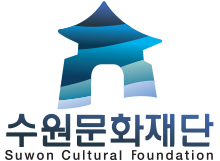 Application form for
the 2nd Suwon Cultural AmbassadorApplication form for
the 2nd Suwon Cultural AmbassadorApplication form for
the 2nd Suwon Cultural AmbassadorApplication form for
the 2nd Suwon Cultural AmbassadorApplication form for
the 2nd Suwon Cultural AmbassadorYour picture(Obligatory)Your picture(Obligatory)NameNameNameBirthdayYour picture(Obligatory)Your picture(Obligatory)Cellphone numberCellphone numberCellphone numberE-mail(ex : suwoncf@gmail.com)Your picture(Obligatory)Your picture(Obligatory)Current residenceCurrent residenceCurrent residence(ex : 11, Haenggung-ro, Paldal-gu, Suwon-si, Gyeonggi-do, Korea)(ex : 11, Haenggung-ro, Paldal-gu, Suwon-si, Gyeonggi-do, Korea)(ex : 11, Haenggung-ro, Paldal-gu, Suwon-si, Gyeonggi-do, Korea)Your picture(Obligatory)Your picture(Obligatory)NationalityNationalityNationality(ex : Republic of Korea)(ex : Republic of Korea)(ex : Republic of Korea)Your picture(Obligatory)Your picture(Obligatory)Available languagesAvailable languagesAvailable languages(ex : Korean, English)(ex : Korean, English)(ex : Korean, English)Name of your university(ex : Suwon Cultural University, department of business )(ex : Suwon Cultural University, department of business )(ex : Suwon Cultural University, department of business )(ex : Suwon Cultural University, department of business )(ex : Suwon Cultural University, department of business )(ex : Suwon Cultural University, department of business )(ex : Suwon Cultural University, department of business )Field of interest(ex : going to exhibitions, watching performances, traveling, finding nice restaurants, etc.) (ex : going to exhibitions, watching performances, traveling, finding nice restaurants, etc.) (ex : going to exhibitions, watching performances, traveling, finding nice restaurants, etc.) (ex : going to exhibitions, watching performances, traveling, finding nice restaurants, etc.) (ex : going to exhibitions, watching performances, traveling, finding nice restaurants, etc.) (ex : going to exhibitions, watching performances, traveling, finding nice restaurants, etc.) (ex : going to exhibitions, watching performances, traveling, finding nice restaurants, etc.) Your specialty(ex : writing, taking photographs, etc.)(ex : writing, taking photographs, etc.)(ex : writing, taking photographs, etc.)(ex : writing, taking photographs, etc.)(ex : writing, taking photographs, etc.)(ex : writing, taking photographs, etc.)(ex : writing, taking photographs, etc.)Your current SNSblogblogblogURL : (ex : swcf_kr.blog.me)URL : (ex : swcf_kr.blog.me)URL : (ex : swcf_kr.blog.me)URL : (ex : swcf_kr.blog.me)Your current SNSfacebookfacebookfacebookURL : (ex : www.facebook.com/swcfkr)URL : (ex : www.facebook.com/swcfkr)URL : (ex : www.facebook.com/swcfkr)URL : (ex : www.facebook.com/swcfkr)Your current SNStwittertwittertwitterURL : (ex : @swcf_kr)URL : (ex : @swcf_kr)URL : (ex : @swcf_kr)URL : (ex : @swcf_kr)Your current SNSetc.etc.etc.URL : (ex : suwontrip.blogspot.kr & ameblo.jp/suwontrip)URL : (ex : suwontrip.blogspot.kr & ameblo.jp/suwontrip)URL : (ex : suwontrip.blogspot.kr & ameblo.jp/suwontrip)URL : (ex : suwontrip.blogspot.kr & ameblo.jp/suwontrip)Reasons for applying(ex : I want to know more about Suwon Hwaseong which is designated as World Heritage during my stay in Korea.)(ex : I want to know more about Suwon Hwaseong which is designated as World Heritage during my stay in Korea.)(ex : I want to know more about Suwon Hwaseong which is designated as World Heritage during my stay in Korea.)(ex : I want to know more about Suwon Hwaseong which is designated as World Heritage during my stay in Korea.)(ex : I want to know more about Suwon Hwaseong which is designated as World Heritage during my stay in Korea.)(ex : I want to know more about Suwon Hwaseong which is designated as World Heritage during my stay in Korea.)(ex : I want to know more about Suwon Hwaseong which is designated as World Heritage during my stay in Korea.)I apply for Suwon Cultural Ambassador supervised by Suwon Cultural Foundation as written above. 2015.   .   Applicant : (                   )I apply for Suwon Cultural Ambassador supervised by Suwon Cultural Foundation as written above. 2015.   .   Applicant : (                   )I apply for Suwon Cultural Ambassador supervised by Suwon Cultural Foundation as written above. 2015.   .   Applicant : (                   )I apply for Suwon Cultural Ambassador supervised by Suwon Cultural Foundation as written above. 2015.   .   Applicant : (                   )I apply for Suwon Cultural Ambassador supervised by Suwon Cultural Foundation as written above. 2015.   .   Applicant : (                   )I apply for Suwon Cultural Ambassador supervised by Suwon Cultural Foundation as written above. 2015.   .   Applicant : (                   )I apply for Suwon Cultural Ambassador supervised by Suwon Cultural Foundation as written above. 2015.   .   Applicant : (                   )I apply for Suwon Cultural Ambassador supervised by Suwon Cultural Foundation as written above. 2015.   .   Applicant : (                   )